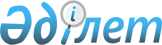 О предоставлении подъемного пособия специалистам здравоохранения, образования, социального обеспечения, культуры и спорта, прибывшим для работы и проживания в сельские населенные пункты района в 2009 годуРешение маслихата Костанайского района Костанайской области от 2 сентября 2009 года № 216. Зарегистрировано Управлением юстиции Костанайского района Костанайской области 11 сентября 2009 года № 9-14-113

      В соответствии с подпунктом 15) пункта 1 статьи 6 Закона Республики Казахстан от 23 января 2001 года "О местном государственном управлении и самоуправлении в Республике Казахстан", подпунктом 4) пункта 3 статьи 7 Закона Республики Казахстан от 8 июля 2005 года "О государственном регулировании развития агропромышленного комплекса и сельских территорий", пунктом 2 Правил предоставления мер социальной поддержки специалистам здравоохранения, образования, социального обеспечения, культуры и спорта, прибывшим для работы и проживания в сельские населенные пункты, утвержденных постановлением Правительства Республики Казахстан" от 18 февраля 2009 года № 183, письма акима Костанайского района от 27 августа 2009 года № 01-556/1695 маслихат РЕШИЛ:



      1. Предоставить подъемное пособие специалистам здравоохранения, образования, социального обеспечения, культуры и спорта, прибывшим для работы и проживания в сельские населенные пункты района с учетом потребности в специалистах на 2009 год.



      2. Контроль за исполнение настоящего решения возложить на постоянную комиссию районного маслихата по вопросам социально-экономического развития и законности.



      3. Настоящее решение вводится в действие по истечении десяти календарных дней после дня его первого официального опубликования и распространяется на действия, возникшие с 1 июля 2009 года.

      Председатель внеочередной

      сессии Костанайского

      районного маслихата                     К. Балапанова      Исполняющий обязанности

      секретаря Костанайского

      районного маслихата                        В.Черненко      СОГЛАСОВАНО:      Начальник государственного

      учреждения "Отдел экономики

      и бюджетного планирования"

      акимата Костанайского района

      _____________ З. Кенжегарина

      02.09.2009       Начальник государственного

      учреждения "Отдел сельского

      хозяйства" акимата

      Костанайского района

      _______________ А. Кузнецов

      02.09.2009       Начальник государственного

      учреждения "Отдел финансов"

      акимата Костанайского района

      _______________ В. Осадчая

      02.09.2009 
					© 2012. РГП на ПХВ «Институт законодательства и правовой информации Республики Казахстан» Министерства юстиции Республики Казахстан
				